航天中心医院考点线路图航天中心医院地址：海淀区玉泉路15号公交车站：航天部医院地铁站：玉泉路站，B口出报到地点：教学楼前“筛查室”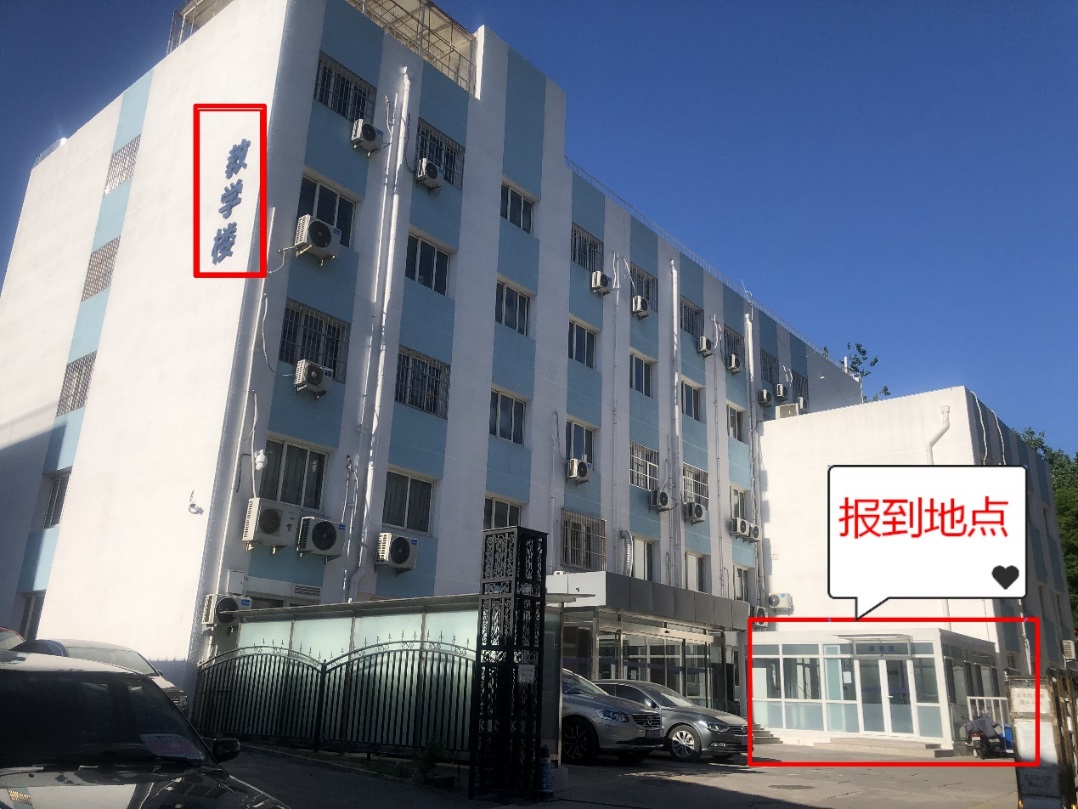 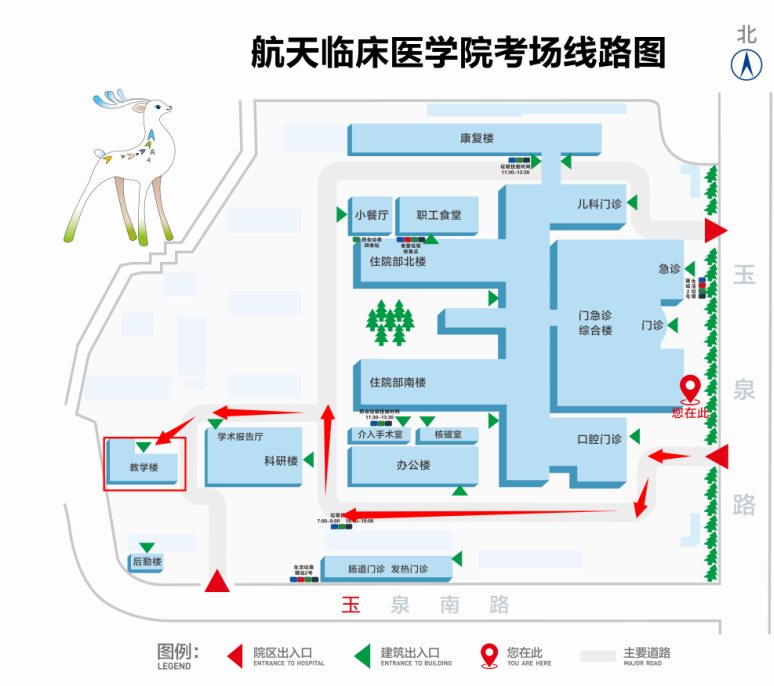 